Hi everyone, my name is Isagani Leonardo (Mr. Gani for short).  I was born and raised in the Philippines.  I graduated in 1991 and has been in the academe since then. I taught in the Philippines as secondary language teacher for thirteen years and on September 4, 2004, with the positive outlook working abroad, I flew to U.A.E. to be a language teacher in The New Filipino Private School in Sharjah.  I taught in that school for six years. In 2010, I decided to leave the school and tried my luck to work as a teaching assistant in GEMS World Academy and luckily I was hired. This school year is my seventh year in GWA.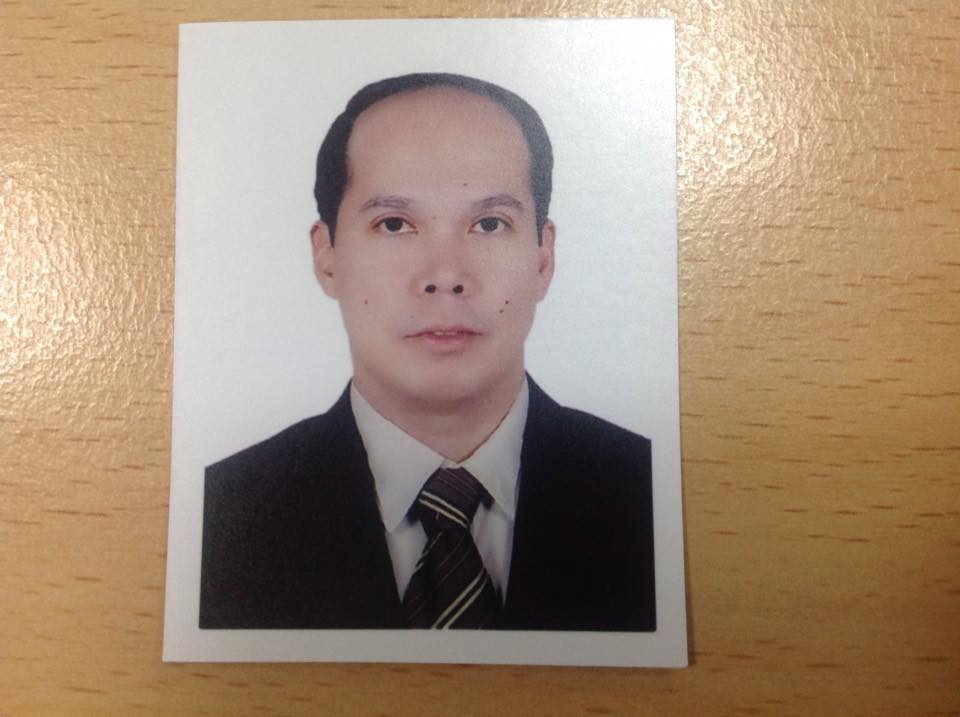 	I graduated in Centro Escolar University, Manila, Philippines with the degree of Bachelor of Science in Education.  After sometime,  I decided to pursue my masters in Education in the University of the Philippines.  I finished all my academic requirements including the comprehensive examinations but was not able to write my thesis because of the offer to work here in UAE	Being a teacher and a TA for two and a half decades now gave me  ample time to continuously improve my craft. The time that I have been in the school setting dealing with kids is something that I can be proud of.  Ms. Sandy and I have been working together as a team for six years now. 